         Frogs – PE – Tag Rugby      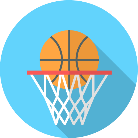 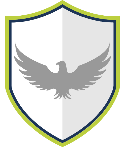 Words to know and spell (Tier 2 Vocabulary)Words to know and spell (Tier 2 Vocabulary)Words to know and spell (Tier 2 Vocabulary)DefenceOnsideOpponentPossessionAttackReceive TagTry Line Pass Words to understand and spell  (Tier 3 Vocabulary)Words to understand and spell  (Tier 3 Vocabulary)Offside When a tag is made, all defending players must get to an onside position. Onside is in front of the ball carrier, offside is behind the ball carrier. Formation The position in which a team stands. DictateState loudly. InterceptionWhen a player takes possession of the ball away from the opposition as the ball is passed. Shut Down When a defending player shuts down or limits the space or movement of the attacker. 